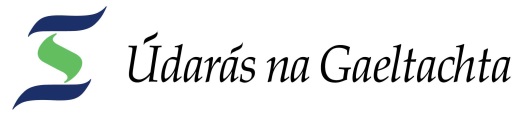 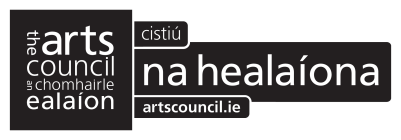 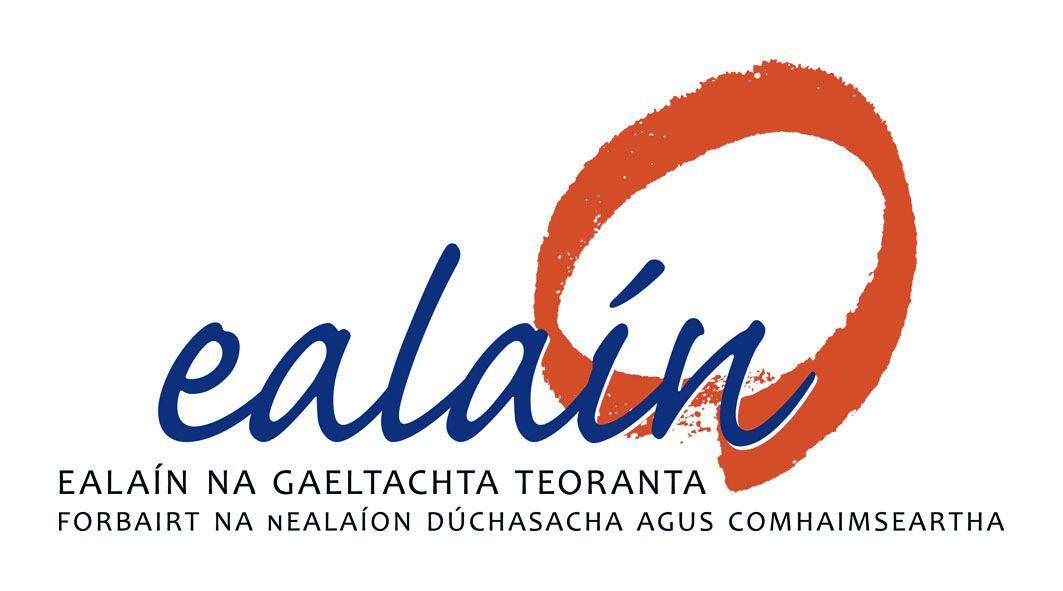 Foirm IarrataisScéim na bhFéilte Ealaíon sa Ghaeltacht 2018
Spriocdháta Dé hAoine 9 Márta 2018
(le líonadh de réir Critéir na Scéime)Tá Scéim na bhFéilte Ealaíona Gaeltachta oscailte do ghrúpaí agus do dhaoine aonair sna ceantair Ghaeltachta le deis a thabhairt dóibh forbairt a dhéanamh ar fhéilte ealaíon Gaeltachta nó eilimintí d’fhéilte Gaeltachta atá á reáchtáil agus á gcur i bhfeidhm trí mheán na Gaeilge. Is iad Údarás na Gaeltachta agus An Chomhairle Ealaíon a dhéanann cómhaoiniú ar scéimeanna Ealaín (na Gaeltachta) Teo. Sonraí an IarrthóraAinm an Iarrthóra (teideal dlíthiúil/cláraithe - ba chóir go mbeadh ainm an iarrthóra mar í gcéanna leis an ainm atá cláraithe do chúrsaí cánach, ar an cuntas bainc agus ar an Bhunreacht): 	_______________________________________________________________________Seoladh:  																																			Uimhir Ghutháin:	  Ríomhphost: 				Suíomh Idirlín: 				Uimhir thagartha Chánach / Uimhir PPS: 							Struchtúr: 											(Grúpa deonach nó eile)Ainmneacha/Stiúrthóirí (Príomh Bhaill an ghrúpa):2. Cur síos ar Fhéile na Bliana Seo Ainm na Féile: 									Dátaí na Féile : 									Láthair na Féile:									Líon na n-ealaíontóirí (ag fáil táille) a bheidh páirteach san fhéile  		Líon na n-ealaíontóirí (atá ag obair go deonach) a bheidh páirteach sa bhféile  	Pobail ar a bhfuil an Fhéile dírithe:  						Líon measta an Lucht Féachana/Éisteachta: 						Déan cur síos ar céard atá beartaithe d’Fhéile na bliana seo (m.sh. clár, spriocanna ealaíne, naisc leis an phobal srl). Is féidir breis eolais a sheoladh ar aghaidh ar leathanach breise):3. Cúlra agus príomhaidhm an iarrthóra (dáta bunaithe, taithí, imeachtaí go dáta srl.):4. Acmhainní an iarrthóra le dul i mbun na féile:5. Cur síos ar an fhéile is deirneach a reáchtáil an t-iarrthóir (mar shampla - clár, buaicphointí ealaíne, lucht féachana/éisteachta a raibh sé dírithe air, páirtíocht an phobail, cúrsaí airgeadais) 																						____________												Líon na n-ealaíontóirí (a fuair táille) a bhí páirteach san fhéile  			Líon na n-ealaíontóirí (a bhí ag obair go deonach) a bhí páirteach san fhéile  	Pobail ar a raibh an Fhéile dírithe orthu:  						Líon an lucht Féachana/Éisteachta: 							6. Buiséad (n.b. caithfear an leathanach seo a chomhlánadh, agus is féidir eolas breise a chur ar fáil ar leathanach eile más maith leat)Caiteachas / Costais								€7. Iarrachtaí atá déanta go dtí seo nó atá á ndéanamh le teacht ar fhoinsí airgid & toradh na n-iarrachtaí sin:8. Buntáistí na féile /na n-imeachtaí seo do fhorbairt na n-ealaíon sa cheantar:San ghearrthéarma:San fhadthéarma:9. Buntáistí na féile/na n-imeachtaí seo do chruthú fostaíochta sa cheantar:Sa ghearrthéarma:San fhadthéarma:10. Mínigh conas atá sé i gceist agaibh an Ghaeilge á úsáid agus á cur chun cinn mar chuid den chlár:11.   An bhfuil aon tacaíocht eile á fháil ag an iarrthóir ó hÚdarás na Gaeltachta nó ón Chomhairle Ealaíon don togra seo, nó d’aon togra eile a bhfuil plé ag an iarrthóir leis? (sonraigh led’ thoil)                                                                                                                                                     12. Aon eolas breise a bheadh ábhartha i dtaobh na féile: 13. Má theastaíonn uait bheith ar ár liosta ríomhphoist Ealaín (na Gaeltachta Teo), cuir tic sa bhosca		14. Síniú an Chathaoirligh: 				____________ Dáta:			Doiciméid ThacaíochtaBa chóir an t-eolas seo a leanas a chur leis an iarratas: Doiciméid Tacaíochta-Iniata (cuir Tic sa bhosca)Nóta:Caithfidh iarrthóirí foirm iarratais, atá ar fáil ón Áisitheoir Ealaíon, a líonadh. Tá sé inmholta go mbeadh an fhoirm seo clóite agus curtha chugainn ar ríomhphost agus an leathanach sínithe a chuir chugainn mar chruachóip. Tá sé riachtanach na doiciméid tacaíochta ábhartha bheith iniata leis an fhoirm. Áisitheoirí EalaíonaTír Chonaill: Micheál Mac Aoidh, Áisitheoir Ealaíon, f/ch Údarás na Gaeltachta, Páirc Ghnó Ghaoth Dobhair, Doirí Beaga, Co Dhún na nGall, 074 9560100 m.macaoidh@udaras.ieConnacht & Co na Mí: Muireann Ní Dhroighneáin, Áisitheoir Ealaíon, f/ch Údarás na Gaeltachta, Na Forbacha, Co. na Gaillimhe 091 503100 m.nidhroighneain@udaras.ieCúige Mumhan: Rachel Holstead, Áisitheoir Ealaíon, f/ch Údarás Na Gaeltachta, Páirc Ghnó an Daingin, An Daingean, Co. Chiarraí 066 915100 nó 026 45366 r.holstead@udaras.ieAinm Uimhir TheagmhálaRól ( m.sh Cathaoirleach)Costais léiriúcháin (ábhar ina measc, tabhair sonraí, le do thoil):Táillí Ealaíontóirí (tabhair sonraí, le do thoil):Táillí eile/Tuarastal (tabhair sonraí, le do thoil):Costais Phoiblíochta/Mhargaíochta (tabhair sonraí, le do thoil):Costas IniúchóraTaisteal & Cothú  (tabhair sonraí, le do thoil):Costas oifige/riaracháin m. sh. gutháin, idirlin srl. (tabhair sonraí, le do thoil):Eile (tabhair sonraí, le do thoil):Iomlán caiteachaisFoinsí IoncamTeacht isteach measta na himeachta (m.sh. díolacháin ticéad, coimisiún ar shaothar ealaíne - tabhair sonraí, le do thoil):Deontais ó eagrais eile (tabhair sonraí, le do thoil):Urraíocht (tabhair sonraí, le do thoil):Eile (tabhair sonraí, le do thoil):Iomlán ioncamSuim atá á lorg ó hEalaín na Gaeltachta Teo. Bunreacht an chomhlacht/an  choiste/an eagras: (riachtanach)Eolas faoi ealaíontóirí a bheas páirteach & samplaí dá gcuid oibre: Fianaise maidir le foinsí eile airgid nó tacaíocht  chomhchineáil: Eolas ábhartha ar bith eile a léiríonn caighdeán ealaíona na féile, rannpháirtíocht & líon an lucht féachana, ábhar bolscaireachta (sonraigh le do thoil):